KẾ HOẠCH Tổ chức các hoạt động chăm lo cho đoàn viên, người lao động nhân dịp Tết Nguyên đán Giáp Thìn 2024Thực hiện Kế hoạch số 12/KH-LĐLĐ ngày 12/12/2023 của Liên đoàn Lao động tỉnh Hải Dương về tổ chức các hoạt động chăm lo cho đoàn viên, người lao động nhân dịp Tết Nguyên đán Giáp Thìn năm 2024, Ban Thường vụ Liên đoàn Lao động huyện Nam Sách xây dựng Kế hoạch tổ chức các hoạt động với những nội dung cụ thể sau:I. MỤC ĐÍCH, YÊU CẦU1. Mục đích- Tổ chức hiệu quả các hoạt động chăm lo thiết thực về vật chất và tinh thần cho đoàn viên, người lao động (ĐV, NLĐ); đảm bảo tất cả ĐV, NLĐ đều có Tết, đón Tết vui tươi, an toàn.- Khẳng định vai trò, trách nhiệm của tổ chức Công đoàn trong nhiệm vụ chăm lo ĐV, NLĐ vào dịp Tết; tạo động lực, cổ vũ ĐV, NLĐ làm việc hăng say, năng suất cao, chất lượng sản phẩm, gắn bó, đoàn kết xây dựng cơ quan, đơn vị, doanh nghiệp ngày càng phát triển bền vững; củng cố niềm tin, gắn bó của ĐV, NLĐ đối với tổ chức Công đoàn; thu hút người lao động gia nhập Công đoàn Việt Nam.- Tăng cường sự ủng hộ của cấp ủy, chính quyền đối với hoạt động công đoàn, đặc biệt là các hoạt động chăm lo cho ĐV, NLĐ dịp Tết Nguyên đán; vận động các tổ chức, doanh nghiệp, các nhà hảo tâm ủng hộ và dành nguồn lực để chăm lo cho ĐV, NLĐ vào dịp Tết.2. Yêu cầu- Đối tượng chăm lo dịp Tết là tất cả ĐV, NLĐ, trong đó ưu tiên ĐV, NLĐ có hoàn cảnh đặc biệt khó khăn, bị tai nạn lao động, bệnh nghề nghiệp, mắc bệnh hiểm nghèo, bị thiên tai, bão lũ, bị giảm thời gian làm việc, mất việc làm; ĐV, NLĐ thuộc gia đình chính sách; ĐV, NLĐ xa quê nhiều năm chưa có điều kiện về quê đón Tết;  ĐV, NLĐ ở lại doanh nghiệp để công tác, sản xuất, kinh doanh vào dịp Tết.- Tổ chức đa dạng, linh hoạt các hình thức chăm lo, tập trung hướng về cơ sở, quan tâm chăm lo ĐV, NLĐ làm việc tại các cụm công nghiệp; tại các doanh nghiệp gặp khó khăn do suy thoái kinh tế, bị cắt, giảm đơn hàng, thu hẹp quy mô sản xuất, tạm ngừng hoạt động, giải thể, … dẫn đến nhiều ĐV, NLĐ bị giảm thời gian làm việc, mất việc làm.- Các hoạt động chăm lo phải bảo đảm thiết thực, an toàn, hiệu quả, tiết kiệm, đúng quy định, tạo không khí vui tươi, phấn khởi trong ĐV, NLĐ, phù hợp với điều kiện tại địa phương, đơn vị, doanh nghiệp, hướng tới kỷ niệm 94 năm ngày thành lập Đảng Cộng sản Việt Nam, kỷ niệm 95 năm ngày thành lập Công đoàn Việt Nam, chào mừng thành công của Đại hội X Công đoàn huyện Nam Sách, Đại hội XIX Công đoàn tỉnh Hải Dương và Đại hội XIII Công đoàn Việt Nam, nhiệm kỳ 2023 - 2028.II. NỘI DUNG1. Chủ đề: “Tết Sum vầy - Xuân chia sẻ”Những năm qua, đặc biệt là năm 2023, bên cạnh vai trò đại diện, bảo vệ, các cấp công đoàn đã làm tốt vai trò “gắn kết” ĐV, NLĐ với gia đình, với doanh nghiệp, chia sẻ, đồng hành cùng Chính phủ… Từ đó, đã tăng niềm tin, tinh thần đoàn kết, chia sẻ, giúp ĐV, NLĐ gắn bó với doanh nghiệp, tin tưởng vào chủ trương, đường lối, chính sách của Đảng, Nhà nước và sự đại diện chăm lo, bảo vệ của tổ chức Công đoàn, góp phần xây dựng quan hệ lao động hài hòa, ổn định và tiến bộ, đóng góp chung vào thành tựu của đất nước.Năm 2024, dự báo tình hình kinh tế - xã hội nước ta còn nhiều thách thức, sản xuất, kinh doanh của doanh nghiệp, việc làm, tiền lương, thu nhập của ĐV, NLĐ tiếp tục gặp khó khăn. Nhằm chia sẻ những thành tựu với sự đóng góp của ĐV, NLĐ thời gian qua cũng như giảm bớt những khó khăn, thách thức đối với ĐV, NLĐ thời gian tới, tổ chức Công đoàn cần tập trung làm tốt hơn nữa vai trò, trách nhiệm trong đại diện, chăm lo, bảo vệ ĐV, NLĐ, “chia sẻ”, đồng hành cùng ĐV, NLĐ, doanh nghiệp, Chính phủ sớm phục hồi, ổn định và phát triển kinh tế - xã hội. Với tinh thần đó, chủ đề Tết Nguyên đán Giáp Thìn 2024 là “Tết Sum vầy - Xuân chia sẻ” với mong muốn truyền tải thông điệp về truyền thống tốt đẹp của dân tộc Việt Nam và những thành quả mà toàn Đảng, toàn dân ta đã đạt được trong, sau đại dịch Covid - 19 và trong năm 2023; sự vững tin của ĐV, NLĐ đối với tổ chức Công đoàn.2. Phương châm: “Tất cả đoàn viên, người lao động đều có Tết”.3. Các hoạt động chăm lo Tết3.1. Tổ chức truyền thông nhanh chóng, kịp thời, liên tục về các hoạt động chăm lo Tết của tổ chức Công đoàn trên các phương tiện truyền thông, báo đài, các nền tảng mạng xã hội, nhằm tạo hiệu ứng và lan tỏa rộng rãi trong toàn xã hội về vai trò, trách nhiệm của tổ chức Công đoàn đối với hoạt động chăm lo cho ĐV, NLĐ vào dịp Tết đến, Xuân về; tạo không khí vui mừng, phấn khởi, chào đón mùa xuân trong ĐV, NLĐ. 3.2. Tổ chức Chương trình “Tết Sum vầy - Xuân chia sẻ”… tập trung ở cơ sở và cấp trên trực tiếp cơ sở, tại các doanh nghiệp, ở nơi có đông ĐV, NLĐ phù hợp với tình hình thực tế.Những đơn vị không tổ chức Chương trình “Tết Sum vầy - Xuân chia sẻ” tập trung, căn cứ điều kiện thực tế tổ chức các hoạt động phù hợp để ĐV, NLĐ đón Tết, đảm bảo mọi ĐV, NLĐ được quan tâm, chăm lo của tổ chức Công đoàn.3.3. Tổ chức hoạt động thăm, tặng quà, động viên, chúc Tết ĐV, NLĐ trong dịp Tết Dương lịch, Tết Nguyên đán 2024, gắn với các hoạt động tri ân, gặp gỡ ĐV, NLĐ ngay sau Đại hội XIII Công đoàn Việt Nam với sự tham gia của các đồng chí lãnh đạo Huyện uỷ, Chủ tịch UBND huyện, Ủy ban Mặt trận Tổ quốc huyện, LĐLĐ huyện thăm, tặng quà, chúc Tết ĐV, NLĐ. Quan tâm đặc biệt tới ĐV, NLĐ có hoàn cảnh khó khăn, mắc bệnh hiểm nghèo, bệnh nghề nghiệp, bị tai nạn lao động, bị thiếu, mất việc làm. Cụ thể: LĐLĐ huyện sẽ phối hợp với BCH công đoàn, Ban Giám đốc công ty TNHH CN Oriental Sports Việt Nam và công ty TNHH May United Tex Việt Nam tổ chức Chương trình “Tết Sum vầy – Xuân chia sẻ” cho ĐV, NLĐ.3.4. Hỗ trợ một phần vé tàu, xe để đưa ĐV, NLĐ ở xa có nhu cầu về quê đón Tết và trở lại làm việc đảm bảo an toàn, thuận lợi, an toàn, chu đáo.3.5. Tổ chức các hoạt động vui Xuân, đón Tết, thăm hỏi, động viên ĐV, NLĐ không có điều kiện về quê đón Tết đầm ấm, vui tươi, mang dấu ấn của tổ chức Công đoàn. Trường hợp có nhiều ĐV, NLĐ không về quê đón Tết thì tổ chức các hoạt động phù hợp với từng đơn vị, doanh nghiệp.3.6. Thường xuyên nắm bắt kịp thời tâm tư, nguyện vọng của ĐV, NLĐ. Tuyên truyền, vận động ĐV, NLĐ đón Tết, vui Xuân tiết kiệm, an toàn, chấp hành các quy định của pháp luật và trở lại làm việc đúng thời gian quy định; tiếp tục đồng hành cùng người sử dụng lao động nâng cao năng suất lao động, hiệu quả sản xuất, kinh doanh.3.7. Các cấp công đoàn chủ động tham gia với các cơ quan chức năng nắm chắc tình hình, kiểm tra, giám sát người sử dụng lao động trong việc thực hiện việc trả lương, thưởng cho ĐV, NLĐ vào dịp Tết; kịp thời phát hiện và có các giải pháp đảm bảo quyền lợi của ĐV, NLĐ ở các doanh nghiệp gặp khó khăn, không có khả năng chi thưởng, tạm dừng hoạt động.3.8. Tăng cường các hoạt động đối thoại, thương lượng với người sử dụng lao động về phương án, kế hoạch sản xuất, trả lương, trả thưởng Tết; chăm lo đời sống vật chất, tinh thần cho ĐV, NLĐ trong dịp Tết. Triển khai các biện pháp phát hiện, phòng ngừa tranh chấp lao động, ngừng việc tập thể phát sinh trong dịp Tết và tham gia xử lý kịp thời, hiệu quả, góp phần đảm bảo an ninh, trật tự tại địa phương.3.9. Tăng cường xã hội hóa nguồn lực để chăm lo ĐV, NLĐ, vận động các tổ chức, cá nhân, cơ quan, đơn vị, doanh nghiệp đồng hành, hỗ trợ nguồn lực để tổ chức Công đoàn thực hiện các hoạt động chăm lo Tết cho ĐV, NLĐ.3.10. Khai Xuân Giáp Thìn 2024, LĐLĐ huyện tổ chức cùng các đồng chí Thường trực Huyện ủy chúc Tết công nhân lao động tại một số doanh nghiệp trên địa bàn huyện. 4. Nguồn lực, đối tượng, mức chăm lo, hỗ trợ ĐV, NLĐ4.1. Nguồn lực- Các cấp công đoàn tăng cường huy động các nguồn lực xã hội, địa phương, ... để phục vụ cho kế hoạch chăm lo cho ĐV, NLĐ theo các quy định của pháp luật và của Tổng Liên đoàn Lao động Việt Nam.- Công đoàn cơ sở cân đối nguồn thu, chi thường xuyên trong năm, kinh phí dự phòng đã được duyệt và sử dụng quỹ hoạt động thường xuyên hiện có của đơn vị để đảm bảo tổ chức các hoạt động chăm lo Tết cho ĐV, NLĐ. 4.2. Đối tượng và mức chăm lo, hỗ trợ- Công đoàn cơ sở: Căn cứ vào nguồn lực hiện có, tự quyết định mức chi chăm lo cho ĐV, NLĐ.- Liên đoàn Lao động huyện: Trên cơ sở số lượng ĐV, NLĐ có hoàn cảnh khó khăn được phân bổ để chăm lo (không quá 10% tổng số đoàn viên đơn vị đang quản lý),, nguồn kinh phí thực hiện từ kinh phí dự phòng và sử dụng quỹ hoạt động thường xuyên hiện có để thực hiện chăm lo cho ĐV, NLĐ có hoàn cảnh khó khăn, mức hỗ trợ là 500.000 đồng/người chi bằng tiền mặt. Đối với đơn vị có nguồn xã hội hóa có thể chủ động chi chăm lo đoàn viên, người lao động nhiều hơn 10% tổng số đoàn viên đơn vị đang quản lý và mức chi cao hơn. Phần chi cao hơn mức 500.000 đồng/người có thể bằng tiền mặt hoặc hiện vật. III. TỔ CHỨC THỰC HIỆN1. Liên đoàn Lao động huyện- Xây dựng kế hoạch, chỉ đạo các công đoàn cơ sở trực thuộc triển khai thực hiện. - Tổ chức “Tết Sum vầy - Xuân chia sẻ” đảm bảo thiết thực, hiệu quả, tạo sức lan tỏa rộng. - Phối hợp với Đài phát thanh huyện tuyên truyền các hoạt động chăm lo Tết của tổ chức Công đoàn, nhằm tạo hiệu ứng và lan tỏa rộng rãi trong toàn xã hội về vai trò, trách nhiệm của tổ chức Công đoàn đối với hoạt động chăm lo cho ĐV, NLĐ vào dịp Tết đến, Xuân về.- Mời lãnh đạo Huyện uỷ, Chủ tịch UBND huyện, Ủy ban Mặt trận Tổ quốc huyện tham gia các hoạt động thăm hỏi, tặng quà, chúc tết và vui Xuân đón Tết cùng ĐV, NLĐ.- Chủ động nắm bắt tình hình tài chính, hướng dẫn công đoàn cơ sở lập dự toán làm căn cứ để chi các hoạt động chăm lo từ nguồn tài chính của công đoàn cơ sở.- Phối hợp với các đối tác đã ký thỏa thuận hợp tác với công đoàn có các chính sách ưu đãi, tổ chức gian hàng bán giảm giá đối với các mặt hàng Tết phục vụ ĐV, NLĐ tại nơi có đông công nhân lao động.- Thường xuyên nắm bắt kịp thời và đề xuất với Thường trực Liên đoàn Lao động tỉnh, Thường trực Huyện uỷ có biện pháp giúp đỡ, hỗ trợ, tổ chức thăm hỏi, trợ cấp khó khăn cho ĐV, NLĐ tại các doanh nghiệp đang gặp khó khăn trước Tết để ĐV, NLĐ có điều kiện đón Tết.- Tổ chức các hoạt động thăm hỏi, tặng quà đối với ĐV, NLĐ có hoàn cảnh khó khăn, những người làm việc trong những ngày nghỉ Tết. Tổ chức Tết đối với ĐV, NLĐ không có điều kiện về quê đón Tết.   - Nắm chắc tình hình quan hệ lao động, làm tốt công tác giám sát việc thực hiện chính sách, pháp luật với người lao động. Nếu có phát sinh “điểm nóng” hoặc những bức xúc của tập thể người lao động về quyền, lợi ích hợp pháp chính đáng, kịp thời chỉ đạo công đoàn cơ sở và phối hợp với cơ quan chức năng có biện pháp giải quyết kịp thời kiến nghị của người lao động đảm bảo hài hòa lợi ích các bên theo quy định của pháp luật.Báo cáo kế hoạch chăm lo Tết Nguyên đán Giáp Thìn 2024 và Báo cáo kết quả chăm lo Tết Nguyên đán Giáp Thìn năm 2024 với cấp trên đúng thời gian quy định. Phối hợp với Đài phát thanh huyện tuyên truyền và đưa tin kịp thời các hoạt động chăm lo Tết cho đoàn viên, người lao động trên địa bàn huyện.2. Các cấp công đoàn cơ sở- Chủ động tham gia với người sử dụng lao động công khai và giám sát thực hiện kế hoạch trả tiền lương, thưởng, các khoản phúc lợi khác đảm bảo quyền lợi của ĐV, NLĐ; điều kiện làm việc, thời gian làm việc, thời gian nghỉ Tết, đảm bảo quyền lợi thoả đáng cho ĐV, NLĐ tăng ca, làm thêm giờ, làm việc trong dịp Tết.- Tuyên truyền, động viên ĐV, NLĐ trở lại sản xuất ngay sau kỳ nghỉ Tết nhằm thúc đẩy sản xuất kinh doanh, phục hồi kinh tế.- Chủ động đề xuất với người sử dụng lao động tổ chức thăm hỏi, tặng quà, mừng tuổi… cho ĐV, NLĐ ngoài tiền lương được thanh toán theo quy định của pháp luật. Tại những doanh nghiệp có điều kiện, tổ chức Tết Sum vầy cho ĐV, NLĐ hoặc có những hình thức động viên, chăm lo khác. Có hình thức động viên ĐV, NLĐ trực Tết thực hiện tốt nhiệm vụ, đảm bảo an toàn. - Chủ động nắm số lượng ĐV, NLĐ ở xa có nhu cầu về quê đón Tết báo cáo LĐLĐ huyện để tổ chức các hình thức đưa ĐV, NLĐ về quê đón Tết đảm bảo đúng đối tượng, an toàn, chu đáo.- Các doanh nghiệp có trên 500 ĐV, NLĐ phối hợp với LĐLĐ huyện tổ chức tốt Chương trình “Tết sum vầy – Xuân chia sẻ” tại doanh nghiệp.- Báo cáo kịp thời với LĐLĐ huyện nếu doanh nghiệp đang khó khăn trong sản xuất kinh doanh, doanh nghiệp nợ lương, không có tiền thưởng trước Tết.- Báo cáo kết quả chăm lo Tết cho ĐV, NLĐ về LĐLĐ huyện theo quy định.Trên đây là Kế hoạch chăm lo cho đoàn viên và người lao động trong dịp Tết Nguyên đán Giáp Thìn năm 2024, LĐLĐ huyện đề nghị các cấp công đoàn trong huyện triển khai thực hiện tốt Kế hoạch này.LIÊN ĐOÀN LAO ĐỘNG TỈNH HẢI DƯƠNGLIÊN ĐOÀN LAO ĐỘNG HUYỆN NAM SÁCHSố: 07/KH-LĐLĐ CỘNG HÒA XÃ HỘI CHỦ NGHĨA VIỆT NAM            Độc lập - Tự do - Hạnh phúc     Nam Sách, ngày 27 tháng 12 năm 2023Nơi nhận:- Thường trực LĐLĐ tỉnh  (để chỉ đạo);- Thường trực Huyện uỷ- UV BCH, UBKT LĐLĐ huyện;- Công đoàn cơ sở (để th/hiện);- Lưu VP.                 TM. BAN THƯỜNG VỤ                            CHỦ TỊCH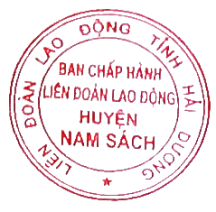 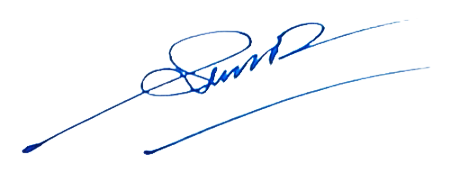                   Nguyễn Thị Quỳnh Lan- 